            Žilinská univerzita v Žiline                                                                                                                                                                          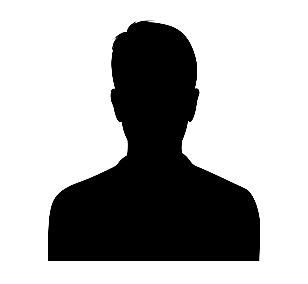 ERASMUS+ program  - Prihláška na krátku fyzickú mobilitu v rámci BIP 20.../20...      ------------------------------                                                                                  --------------------------------Dátum odovzdania prihlášky 					                        Podpis študentafakultnému koordinátorovi
Meno, priezvisko, titul študentaRočník a  stupeň  štúdia (Bc., Ing./Mgr., PhD.)v 20......../20.........Fakulta UNIZA, študijný programPočet ukončených ročníkov VŠ štúdia doterazZnalosť cudzích jazykovPrechádzajúce študijné pobyty a stáže v rámci Erasmus+ programu v aktuálnom stupni štúdiaDátum narodeniaTelefónE-mailAdresaŠtudent poberajúci sociálne štipendiumÁno/NieŠtudent so ZŤP Áno/NieŽiadosť o príspevok na Zelené cestovanie - forma cestovania (50€ všetky formy verejnej dopravy okrem leteckej) *napr: ÁNO/VLAKPrijímajúca zahraničná univerzitaPrijímajúca zahraničná univerzitaNázov  univerzity, krajina, adresaFakulta,  kontaktná osoba, email, telefónObdobie Erasmus študijného pobytu, dátumy od / do*Študijný priemer ukončených rokov štúdia v aktuálnom stupni štúdia (*vyplní na požiadanie študijná referentka)